Allegato 4Da riconsegnare debitamente compilato,  caricandolo nell’apposito spazio in Bacheca dopo averlo salvato in file PDFInformativa ai sensi del Reg. UE 679/2016 – GDPRSi informano le famiglie che è possibile che registrazioni vocali, filmati e immagini di alunni vengano raccolte attraverso videoriprese, registrazioni sonore e fotografie realizzate nell’ambito di attività didattiche condotte da docenti dell'Istituto Comprensivo Perugia 11. In esse gli studenti saranno ritratti solo nelle attività scolastiche ed extrascolastiche comunque connesse alla vita della scuola: apprendimento, viaggi di istruzione, stage linguistici, attività teatrale, competizioni sportive, premiazioni, riconoscimenti, ecc.Il trattamento di comunicazione e diffusione delle predette attività è esclusivamente finalizzato a fini documentali,  all’informazione su eventi  e momenti  positivi  della vita della scuola attraverso il sito web della scuola, oppure attraverso gli organi di stampa ed i media televisivi, all’orientamento ed alla informazione dei potenziali studenti dell'Istituto Comprensivo Perugia 11.Il consenso a tale trattamento è facoltativo.Le registrazioni vocali, i filmati e le immagini saranno adeguatamente conservate presso i locali della scuola.Ai fini di documentazione storica dell’attività didattica dell’Istituto Comprensivo Perugia 11 riprese di fotografie, video o altri materiali audiovisivi contenenti l'immagine, il nome e la voce del proprio figlio/a, all'interno di attività educative e didattiche  organizzate  dalla  Scuola  per  scopi documentativi, formativi e informativi non saranno distrutti  e  saranno  conservati  nell’archivio storico dell’Istituto.Il Titolare del trattamento è: Istituto Comprensivo  Perugia  11,  di  seguito indicato come Istituto, con sede in Via Alfredo Cotani- 06128 Perugia – Tel. 075 5053768 –  e  mail  pgic85900a@istruzione.it rappresentato dal dirigente scolastico Dott.ssa Isa Settembrini. Il Responsabile del trattamento è il Dirigente scolastico Dott.ssa Isa Settembrini. Il Responsabile per la protezione dei dati (DPO) è il Dott. Carmine Arricale.Al Titolare del trattamento, al Responsabile del trattamento e al Responsabile per la protezione dei dati (DPO) potrete rivolgerVi al seguente indirizzo e mail  pgic85900a@istruzione.it,  od inviando una raccomandata all’indirizzo della sede dell’Istituto, per far valere i diritti, così come previsto dagli articoli da 15 a 22 e collegati del Reg. UE 2016/679, che di seguito vengono indicati.Diritti dell’interessato (da art. 15 ad art. 22 e collegati - GDPR)Per esercitare i diritti di revoca del consenso, accesso, rettifica, limitazione di trattamento, cancellazione, portabilità dei dati e opposizione al trattamento dei dati personali, potete scrivere all’indirizzo email pgic85900a@istruzione.it od inviare una raccomandata alla sede dell’Istituto.E’ inoltre possibile proporre reclamo al Garante per la protezione dei dati personali e ricorrere all’Autorità Giudiziaria.Si riporta di seguito, per esteso l’articolo 21 - Diritto di opposizione del GDPR:L’interessato ha il diritto di opporsi in qualsiasi momento, per motivi connessi alla sua situazione particolare, al trattamento dei dati personali che lo riguardano ai sensi dell’articolo 6, paragrafo 1, lettere e) o f), compresa la profilazione sulla base di tali disposizioni.Il titolare del trattamento si astiene dal trattare ulteriormente i dati personali salvo che egli dimostri l’esistenza di motivi  legittimi  cogenti  per  procedere al trattamento che prevalgono  sugli  interessi, sui diritti e sulle libertà dell’interessato oppure per  l’accertamento, l’esercizio o la difesa di un diritto in sede giudiziaria.Qualora i dati personali siano trattati per finalità di marketing diretto,  l’interessato  ha  il diritto di opporsi in qualsiasi momento al trattamento dei dati personali che lo riguardano effettuato per tali finalità, compresa la profilazione nella misura in cui sia connessa a tale marketing diretto.Qualora l’interessato si opponga al trattamento per finalità di marketing diretto, i  dati personali non sono più oggetto di trattamento per tali finalità.Il diritto di cui ai paragrafi 1 e 2 è esplicitamente portato all’attenzione dell’interessato ed è presentato chiaramente e separatamente da qualsiasi altra informazione al più  tardi  al  momento della prima comunicazione con l’interessato.Nel contesto dell’utilizzo di servizi della società dell’informazione e fatta salva la direttiva 2002/58/CE, l’interessato può esercitare il proprio diritto di opposizione con mezzi automatizzati che utilizzano specifiche tecniche.Qualora i dati personali siano trattati a fini di ricerca scientifica o storica o a fini statistici a norma dell’articolo 89, paragrafo 1, l’interessato, per motivi connessi alla sua situazione particolare, ha il diritto di opporsi al trattamento di dati personali che lo riguarda, salvo se il trattamento è necessario per l’esecuzione di un compito di interesse pubblico.Allegato 2All’Istituto Comprensivo Perugia 11 – Via Alfredo Cotani, 06128 PerugiaAUTORIZZAZIONE ALLA RIPRESA ED ALL'USO DI IMMAGINI E REGISTRAZIONI SONOREPreso atto dell'informativa, ricevuta ai sensi dell'art. 13 del Reg. UE 2016/679 - GDPR, fornita dall’Istituto Comprensivo Perugia 11 – Via Alfredo Cotani, 06128 PerugiaIo sottoscritto/a 	genitore 1 	genitore 2dell’alunno/a		della sezione/classe	Scuola 		nato/a a	il  	relativamente alle seguenti attività:effettuazione di fotografie, video o altri materiali audiovisivi contenenti l'immagine, il nome e la voce di mio/a figlio/a, all'interno di attività educative e didattiche organizzate dalla Scuola per scopi documentativi, formativi e informativi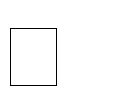 ESPRIMO IL MIO CONSENSONEGO IL MIO CONSENSOutilizzo e pubblicazione delle immagini di mio/a figlio/a sul sito web dell'istituzione scolastica  e l’eventuale trasmissione agli organi di stampa e ai media televisivi, come documentazione delle attività e dei progetti organizzati dall'Istituto Comprensivo Perugia 11 nell'ambito delle attività scolastiche o extrascolastiche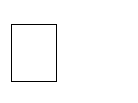 ESPRIMO IL MIO CONSENSONEGO IL MIO CONSENSOdiffusione delle immagini di mio/a figlio/a fotografate/registrate durante le attività sopra descritte e nell’ambito delle finalità istituzionali della scuola, per utilizzarle, senza fini di lucro, come documentazione della vita della scuola e delle attività.ESPRIMO IL MIO CONSENSONEGO IL MIO CONSENSONel caso di consenso,CONFERMOdi non aver nulla a pretendere, nei confronti dell'Istituto, in ragione di quanto sopra indicato e di rinunciare irrevocabilmente ad ogni diritto, azione o pretesa derivante da quanto sopra autorizzato.L'utilizzo delle immagini e delle registrazioni audio - video è da considerarsi effettuato in  forma  del  tutto gratuita.Ai sensi di quanto previsto dal Reg. UE 2016/679 - GDPR in qualsiasi momento potrò esercitare i Diritti dell’interessato (da art. 15 ad art 22 e collegati - GDPR) e, in modo specifico, avvalermi del diritto di revocare l’autorizzazione al trattamento delle immagini e delle riprese audio - video.Nel caso di mancato consenso,DICHIAROdi essere consapevole che alcune attività   potrebbero   non   essere   realizzate   secondo   le   modalità   previste   dai docenti e/o che all’alunno/a non sarà possibile partecipare integralmente all’evento, ma solo di presenziare allo stesso in apposite aree non oggetto di riprese e video.Perugia, lì  	Firma del Genitore 1 *Firma del Genitore 2 ** Alla luce delle disposizioni del codice civile in  materia  di filiazione,  la  presente  autorizzazione,  rientrando nella responsabilità genitoriale, deve essere condivisa da entrambe i genitori. Qualora la presente autorizzazione sia firmata da un solo genitore, si intende che essa sia stata condivisa.